CFUW Sunshine Coast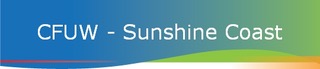 Membership FormPlease PrintPlease complete this form and bring it with you to our next monthly meeting, or complete and email to cfuwsunshinecoast@gmail.com.  Thank you. 2021-09-13SurnameFirst NameAddressAddressEmailTelephoneProfessional BackgroundProfessional BackgroundPost-Secondary Education (if applicable) and Degree or Diploma AchievedPost-Secondary Education (if applicable) and Degree or Diploma AchievedSkills that could be used in a mentoring capacitySkills that could be used in a mentoring capacityIs there an aspect of CFUW that is most important to you (e.g. bursaries, mentoring, program, advocacy, special events, other)?Is there an aspect of CFUW that is most important to you (e.g. bursaries, mentoring, program, advocacy, special events, other)?Is there an activity where you would be willing to contribute (e.g. Bursary Society, Board of Directors, volunteering for a specific club event, fundraising, social)?Is there an activity where you would be willing to contribute (e.g. Bursary Society, Board of Directors, volunteering for a specific club event, fundraising, social)?We would encourage you to use our website for information www.cfuwsc.orgWe would encourage you to use our website for information www.cfuwsc.orgHow did you learn about CFUW Sunshine Coast (e.g. friend, newspaper, website, other)?How did you learn about CFUW Sunshine Coast (e.g. friend, newspaper, website, other)?What year did you join CFUW?What year did you join CFUW?SignatureDate